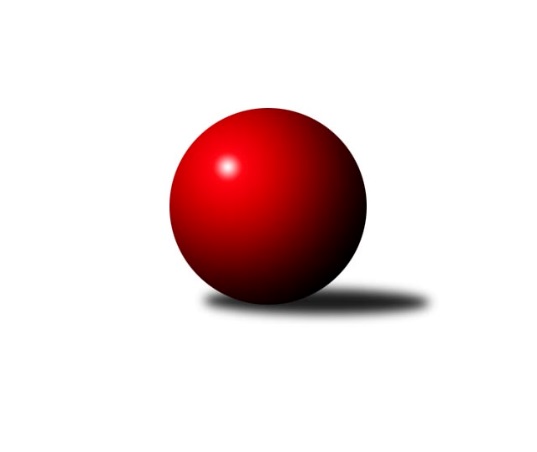 Č.1Ročník 2020/2021	16.4.2024 Meziokresní přebor ČB-ČK A 6-ti členné 2020/2021Statistika 1. kolaTabulka družstev:		družstvo	záp	výh	rem	proh	skore	sety	průměr	body	plné	dorážka	chyby	1.	TJ Spartak Trhové Sviny B	1	1	0	0	7.0 : 1.0 	(9.5 : 2.5)	2411	2	1713	698	61	2.	TJ Sokol Nové Hrady D	1	1	0	0	7.0 : 1.0 	(8.0 : 4.0)	2360	2	1657	703	59	3.	Kuželky Borovany B	1	1	0	0	5.5 : 2.5 	(7.5 : 4.5)	2208	2	1620	588	73	4.	TJ Nová Ves C	1	1	0	0	5.0 : 3.0 	(7.0 : 5.0)	2218	2	1600	618	87	5.	TJ Sokol Nové Hrady B	1	1	0	0	5.0 : 3.0 	(6.0 : 6.0)	2510	2	1731	779	31	6.	TJ Sokol Soběnov B	1	1	0	0	5.0 : 3.0 	(6.0 : 6.0)	2303	2	1591	712	45	7.	TJ Sokol Nové Hrady C	1	0	0	1	3.0 : 5.0 	(6.0 : 6.0)	2464	0	1721	743	45	8.	TJ Spartak Trhové Sviny C	1	0	0	1	3.0 : 5.0 	(6.0 : 6.0)	2278	0	1658	620	67	9.	Vltavan Loučovice B	1	0	0	1	3.0 : 5.0 	(5.0 : 7.0)	2101	0	1514	587	87	10.	Kuželky Borovany C	1	0	0	1	2.5 : 5.5 	(4.5 : 7.5)	2154	0	1479	675	67	11.	TJ Dynamo České Budějovice B	1	0	0	1	1.0 : 7.0 	(4.0 : 8.0)	2255	0	1604	651	67	12.	TJ Sokol Soběnov C	1	0	0	1	1.0 : 7.0 	(2.5 : 9.5)	2295	0	1616	679	44Tabulka doma:		družstvo	záp	výh	rem	proh	skore	sety	průměr	body	maximum	minimum	1.	TJ Sokol Nové Hrady D	1	1	0	0	7.0 : 1.0 	(8.0 : 4.0)	2360	2	2360	2360	2.	TJ Nová Ves C	1	1	0	0	5.0 : 3.0 	(7.0 : 5.0)	2218	2	2218	2218	3.	TJ Sokol Nové Hrady B	1	1	0	0	5.0 : 3.0 	(6.0 : 6.0)	2510	2	2510	2510	4.	TJ Sokol Nové Hrady C	0	0	0	0	0.0 : 0.0 	(0.0 : 0.0)	0	0	0	0	5.	Vltavan Loučovice B	0	0	0	0	0.0 : 0.0 	(0.0 : 0.0)	0	0	0	0	6.	TJ Dynamo České Budějovice B	0	0	0	0	0.0 : 0.0 	(0.0 : 0.0)	0	0	0	0	7.	TJ Spartak Trhové Sviny B	0	0	0	0	0.0 : 0.0 	(0.0 : 0.0)	0	0	0	0	8.	TJ Sokol Soběnov B	0	0	0	0	0.0 : 0.0 	(0.0 : 0.0)	0	0	0	0	9.	Kuželky Borovany B	0	0	0	0	0.0 : 0.0 	(0.0 : 0.0)	0	0	0	0	10.	TJ Spartak Trhové Sviny C	1	0	0	1	3.0 : 5.0 	(6.0 : 6.0)	2278	0	2278	2278	11.	Kuželky Borovany C	1	0	0	1	2.5 : 5.5 	(4.5 : 7.5)	2154	0	2154	2154	12.	TJ Sokol Soběnov C	1	0	0	1	1.0 : 7.0 	(2.5 : 9.5)	2295	0	2295	2295Tabulka venku:		družstvo	záp	výh	rem	proh	skore	sety	průměr	body	maximum	minimum	1.	TJ Spartak Trhové Sviny B	1	1	0	0	7.0 : 1.0 	(9.5 : 2.5)	2411	2	2411	2411	2.	Kuželky Borovany B	1	1	0	0	5.5 : 2.5 	(7.5 : 4.5)	2208	2	2208	2208	3.	TJ Sokol Soběnov B	1	1	0	0	5.0 : 3.0 	(6.0 : 6.0)	2303	2	2303	2303	4.	TJ Sokol Nové Hrady B	0	0	0	0	0.0 : 0.0 	(0.0 : 0.0)	0	0	0	0	5.	TJ Sokol Nové Hrady D	0	0	0	0	0.0 : 0.0 	(0.0 : 0.0)	0	0	0	0	6.	TJ Spartak Trhové Sviny C	0	0	0	0	0.0 : 0.0 	(0.0 : 0.0)	0	0	0	0	7.	TJ Sokol Soběnov C	0	0	0	0	0.0 : 0.0 	(0.0 : 0.0)	0	0	0	0	8.	TJ Nová Ves C	0	0	0	0	0.0 : 0.0 	(0.0 : 0.0)	0	0	0	0	9.	Kuželky Borovany C	0	0	0	0	0.0 : 0.0 	(0.0 : 0.0)	0	0	0	0	10.	TJ Sokol Nové Hrady C	1	0	0	1	3.0 : 5.0 	(6.0 : 6.0)	2464	0	2464	2464	11.	Vltavan Loučovice B	1	0	0	1	3.0 : 5.0 	(5.0 : 7.0)	2101	0	2101	2101	12.	TJ Dynamo České Budějovice B	1	0	0	1	1.0 : 7.0 	(4.0 : 8.0)	2255	0	2255	2255Tabulka podzimní části:		družstvo	záp	výh	rem	proh	skore	sety	průměr	body	doma	venku	1.	TJ Spartak Trhové Sviny B	1	1	0	0	7.0 : 1.0 	(9.5 : 2.5)	2411	2 	0 	0 	0 	1 	0 	0	2.	TJ Sokol Nové Hrady D	1	1	0	0	7.0 : 1.0 	(8.0 : 4.0)	2360	2 	1 	0 	0 	0 	0 	0	3.	Kuželky Borovany B	1	1	0	0	5.5 : 2.5 	(7.5 : 4.5)	2208	2 	0 	0 	0 	1 	0 	0	4.	TJ Nová Ves C	1	1	0	0	5.0 : 3.0 	(7.0 : 5.0)	2218	2 	1 	0 	0 	0 	0 	0	5.	TJ Sokol Nové Hrady B	1	1	0	0	5.0 : 3.0 	(6.0 : 6.0)	2510	2 	1 	0 	0 	0 	0 	0	6.	TJ Sokol Soběnov B	1	1	0	0	5.0 : 3.0 	(6.0 : 6.0)	2303	2 	0 	0 	0 	1 	0 	0	7.	TJ Sokol Nové Hrady C	1	0	0	1	3.0 : 5.0 	(6.0 : 6.0)	2464	0 	0 	0 	0 	0 	0 	1	8.	TJ Spartak Trhové Sviny C	1	0	0	1	3.0 : 5.0 	(6.0 : 6.0)	2278	0 	0 	0 	1 	0 	0 	0	9.	Vltavan Loučovice B	1	0	0	1	3.0 : 5.0 	(5.0 : 7.0)	2101	0 	0 	0 	0 	0 	0 	1	10.	Kuželky Borovany C	1	0	0	1	2.5 : 5.5 	(4.5 : 7.5)	2154	0 	0 	0 	1 	0 	0 	0	11.	TJ Dynamo České Budějovice B	1	0	0	1	1.0 : 7.0 	(4.0 : 8.0)	2255	0 	0 	0 	0 	0 	0 	1	12.	TJ Sokol Soběnov C	1	0	0	1	1.0 : 7.0 	(2.5 : 9.5)	2295	0 	0 	0 	1 	0 	0 	0Tabulka jarní části:		družstvo	záp	výh	rem	proh	skore	sety	průměr	body	doma	venku	1.	TJ Sokol Nové Hrady D	0	0	0	0	0.0 : 0.0 	(0.0 : 0.0)	0	0 	0 	0 	0 	0 	0 	0 	2.	TJ Dynamo České Budějovice B	0	0	0	0	0.0 : 0.0 	(0.0 : 0.0)	0	0 	0 	0 	0 	0 	0 	0 	3.	TJ Sokol Nové Hrady B	0	0	0	0	0.0 : 0.0 	(0.0 : 0.0)	0	0 	0 	0 	0 	0 	0 	0 	4.	TJ Sokol Nové Hrady C	0	0	0	0	0.0 : 0.0 	(0.0 : 0.0)	0	0 	0 	0 	0 	0 	0 	0 	5.	Vltavan Loučovice B	0	0	0	0	0.0 : 0.0 	(0.0 : 0.0)	0	0 	0 	0 	0 	0 	0 	0 	6.	TJ Spartak Trhové Sviny C	0	0	0	0	0.0 : 0.0 	(0.0 : 0.0)	0	0 	0 	0 	0 	0 	0 	0 	7.	TJ Spartak Trhové Sviny B	0	0	0	0	0.0 : 0.0 	(0.0 : 0.0)	0	0 	0 	0 	0 	0 	0 	0 	8.	TJ Sokol Soběnov B	0	0	0	0	0.0 : 0.0 	(0.0 : 0.0)	0	0 	0 	0 	0 	0 	0 	0 	9.	TJ Sokol Soběnov C	0	0	0	0	0.0 : 0.0 	(0.0 : 0.0)	0	0 	0 	0 	0 	0 	0 	0 	10.	Kuželky Borovany C	0	0	0	0	0.0 : 0.0 	(0.0 : 0.0)	0	0 	0 	0 	0 	0 	0 	0 	11.	Kuželky Borovany B	0	0	0	0	0.0 : 0.0 	(0.0 : 0.0)	0	0 	0 	0 	0 	0 	0 	0 	12.	TJ Nová Ves C	0	0	0	0	0.0 : 0.0 	(0.0 : 0.0)	0	0 	0 	0 	0 	0 	0 	0 Zisk bodů pro družstvo:		jméno hráče	družstvo	body	zápasy	v %	dílčí body	sety	v %	1.	Gabriela Kroupová 	TJ Spartak Trhové Sviny C 	1	/	1	(100%)	2	/	2	(100%)	2.	Zuzana Koptová 	TJ Spartak Trhové Sviny C 	1	/	1	(100%)	2	/	2	(100%)	3.	Pavel Čurda 	TJ Sokol Soběnov B 	1	/	1	(100%)	2	/	2	(100%)	4.	Milena Šebestová 	TJ Sokol Nové Hrady B 	1	/	1	(100%)	2	/	2	(100%)	5.	Tomáš Švepeš 	TJ Spartak Trhové Sviny B 	1	/	1	(100%)	2	/	2	(100%)	6.	Jindřich Soukup 	Kuželky Borovany B 	1	/	1	(100%)	2	/	2	(100%)	7.	Marek Rojdl 	TJ Spartak Trhové Sviny B 	1	/	1	(100%)	2	/	2	(100%)	8.	Josef Šedivý st.	TJ Sokol Soběnov B 	1	/	1	(100%)	2	/	2	(100%)	9.	Jan Koriták 	TJ Sokol Nové Hrady D 	1	/	1	(100%)	2	/	2	(100%)	10.	Vladimír Šereš 	Vltavan Loučovice B 	1	/	1	(100%)	2	/	2	(100%)	11.	René Gondek 	Vltavan Loučovice B 	1	/	1	(100%)	2	/	2	(100%)	12.	Josef Fojta 	TJ Nová Ves C 	1	/	1	(100%)	2	/	2	(100%)	13.	Roman Bartoš 	TJ Nová Ves C 	1	/	1	(100%)	2	/	2	(100%)	14.	Blanka Cáplová 	TJ Sokol Nové Hrady D 	1	/	1	(100%)	2	/	2	(100%)	15.	Miloš Draxler 	TJ Nová Ves C 	1	/	1	(100%)	2	/	2	(100%)	16.	Jaroslava Frdlíková 	Kuželky Borovany B 	1	/	1	(100%)	2	/	2	(100%)	17.	Jiří Švepeš 	TJ Spartak Trhové Sviny B 	1	/	1	(100%)	2	/	2	(100%)	18.	Romana Kříhová 	TJ Sokol Nové Hrady C 	1	/	1	(100%)	2	/	2	(100%)	19.	Jan Silmbrod 	TJ Sokol Nové Hrady B 	1	/	1	(100%)	2	/	2	(100%)	20.	Vojtěch Kříha 	TJ Sokol Nové Hrady C 	1	/	1	(100%)	2	/	2	(100%)	21.	Václav Silmbrod 	TJ Sokol Nové Hrady C 	1	/	1	(100%)	1.5	/	2	(75%)	22.	Jan Kouba 	Kuželky Borovany C 	1	/	1	(100%)	1.5	/	2	(75%)	23.	Luděk Troup 	TJ Spartak Trhové Sviny B 	1	/	1	(100%)	1.5	/	2	(75%)	24.	Michal Silmbrod 	TJ Sokol Nové Hrady B 	1	/	1	(100%)	1.5	/	2	(75%)	25.	Petr Bícha 	Kuželky Borovany C 	1	/	1	(100%)	1	/	2	(50%)	26.	Nikola Kroupová 	TJ Spartak Trhové Sviny C 	1	/	1	(100%)	1	/	2	(50%)	27.	Lenka Wajdová 	TJ Sokol Nové Hrady D 	1	/	1	(100%)	1	/	2	(50%)	28.	František Anderle 	Vltavan Loučovice B 	1	/	1	(100%)	1	/	2	(50%)	29.	Miroslav Kraus 	TJ Dynamo České Budějovice B 	1	/	1	(100%)	1	/	2	(50%)	30.	Lukáš Prokeš 	TJ Sokol Nové Hrady D 	1	/	1	(100%)	1	/	2	(50%)	31.	Miroslav Novák 	TJ Sokol Nové Hrady D 	1	/	1	(100%)	1	/	2	(50%)	32.	Patrik Fink 	TJ Sokol Soběnov B 	1	/	1	(100%)	1	/	2	(50%)	33.	Bohuslav Švepeš 	TJ Spartak Trhové Sviny B 	1	/	1	(100%)	1	/	2	(50%)	34.	Čestmír Siebenbrunner 	Kuželky Borovany B 	1	/	1	(100%)	1	/	2	(50%)	35.	Lucie Mušková 	TJ Sokol Soběnov C 	1	/	1	(100%)	1	/	2	(50%)	36.	Jiří Janoch 	Kuželky Borovany B 	0.5	/	1	(50%)	1	/	2	(50%)	37.	Miroslav Bicera 	Kuželky Borovany C 	0.5	/	1	(50%)	1	/	2	(50%)	38.	Olga Čutková 	TJ Sokol Soběnov C 	0	/	1	(0%)	1	/	2	(50%)	39.	Bohuslav Švepeš 	TJ Spartak Trhové Sviny B 	0	/	1	(0%)	1	/	2	(50%)	40.	Stanislava Betuštiaková 	TJ Sokol Nové Hrady D 	0	/	1	(0%)	1	/	2	(50%)	41.	Tomáš Vašek 	TJ Dynamo České Budějovice B 	0	/	1	(0%)	1	/	2	(50%)	42.	František Stodolovský 	Kuželky Borovany B 	0	/	1	(0%)	1	/	2	(50%)	43.	Jiří Květoň 	TJ Dynamo České Budějovice B 	0	/	1	(0%)	1	/	2	(50%)	44.	Radim Vašek 	TJ Dynamo České Budějovice B 	0	/	1	(0%)	1	/	2	(50%)	45.	Martina Koubová 	Kuželky Borovany C 	0	/	1	(0%)	1	/	2	(50%)	46.	Josef Ferenčík 	TJ Sokol Soběnov B 	0	/	1	(0%)	1	/	2	(50%)	47.	Martin Klíma 	TJ Spartak Trhové Sviny C 	0	/	1	(0%)	1	/	2	(50%)	48.	Petr Hamerník 	TJ Sokol Nové Hrady C 	0	/	1	(0%)	0.5	/	2	(25%)	49.	Jaroslava Kulhanová 	TJ Sokol Soběnov C 	0	/	1	(0%)	0.5	/	2	(25%)	50.	Milan Míka 	Kuželky Borovany B 	0	/	1	(0%)	0.5	/	2	(25%)	51.	Štěpán Silmbrod 	TJ Sokol Nové Hrady B 	0	/	1	(0%)	0.5	/	2	(25%)	52.	Pavel Vávra 	TJ Nová Ves C 	0	/	1	(0%)	0	/	2	(0%)	53.	Věra Jeseničová 	TJ Nová Ves C 	0	/	1	(0%)	0	/	2	(0%)	54.	Libor Tomášek 	TJ Sokol Nové Hrady B 	0	/	1	(0%)	0	/	2	(0%)	55.	Pavel Hron 	Vltavan Loučovice B 	0	/	1	(0%)	0	/	2	(0%)	56.	Ladislav Růžička 	TJ Sokol Nové Hrady B 	0	/	1	(0%)	0	/	2	(0%)	57.	Jaroslav Štich 	Vltavan Loučovice B 	0	/	1	(0%)	0	/	2	(0%)	58.	Vlastimil Kříha 	TJ Spartak Trhové Sviny C 	0	/	1	(0%)	0	/	2	(0%)	59.	Vladimíra Bicerová 	Kuželky Borovany C 	0	/	1	(0%)	0	/	2	(0%)	60.	Milena Kümmelová 	TJ Dynamo České Budějovice B 	0	/	1	(0%)	0	/	2	(0%)	61.	Antonín Gažák 	TJ Sokol Nové Hrady C 	0	/	1	(0%)	0	/	2	(0%)	62.	Jiřina Krtková 	TJ Sokol Soběnov C 	0	/	1	(0%)	0	/	2	(0%)	63.	Kateřina Dvořáková 	Kuželky Borovany C 	0	/	1	(0%)	0	/	2	(0%)	64.	Ludmila Čurdová 	TJ Sokol Soběnov C 	0	/	1	(0%)	0	/	2	(0%)	65.	Bedřich Kroupa 	TJ Spartak Trhové Sviny C 	0	/	1	(0%)	0	/	2	(0%)	66.	Pavel Kříha 	TJ Sokol Nové Hrady C 	0	/	1	(0%)	0	/	2	(0%)	67.	Josef Sysel 	TJ Sokol Soběnov B 	0	/	1	(0%)	0	/	2	(0%)	68.	Jitka Grznáriková 	TJ Sokol Soběnov C 	0	/	1	(0%)	0	/	2	(0%)	69.	Stanislava Mlezivová 	TJ Dynamo České Budějovice B 	0	/	1	(0%)	0	/	2	(0%)	70.	Milan Šedivý ml.	TJ Sokol Soběnov B 	0	/	1	(0%)	0	/	2	(0%)Průměry na kuželnách:		kuželna	průměr	plné	dorážka	chyby	výkon na hráče	1.	Nové Hrady, 1-4	2397	1678	719	50.5	(399.5)	2.	Soběnov, 1-2	2353	1664	688	52.5	(392.2)	3.	Trhové Sviny, 1-2	2290	1624	666	56.0	(381.8)	4.	Borovany, 1-2	2181	1549	631	70.0	(363.5)	5.	Nová Ves u Č.B., 1-2	2159	1557	602	87.0	(359.9)Nejlepší výkony na kuželnách:Nové Hrady, 1-4TJ Sokol Nové Hrady B	2510	1. kolo	Vojtěch Kříha 	TJ Sokol Nové Hrady C	452	1. koloTJ Sokol Nové Hrady C	2464	1. kolo	Milena Šebestová 	TJ Sokol Nové Hrady B	448	1. koloTJ Sokol Nové Hrady D	2360	1. kolo	Romana Kříhová 	TJ Sokol Nové Hrady C	448	1. koloTJ Dynamo České Budějovice B	2255	1. kolo	Ladislav Růžička 	TJ Sokol Nové Hrady B	440	1. kolo		. kolo	Blanka Cáplová 	TJ Sokol Nové Hrady D	413	1. kolo		. kolo	Libor Tomášek 	TJ Sokol Nové Hrady B	409	1. kolo		. kolo	Jan Silmbrod 	TJ Sokol Nové Hrady B	408	1. kolo		. kolo	Václav Silmbrod 	TJ Sokol Nové Hrady C	408	1. kolo		. kolo	Michal Silmbrod 	TJ Sokol Nové Hrady B	406	1. kolo		. kolo	Miroslav Novák 	TJ Sokol Nové Hrady D	404	1. koloSoběnov, 1-2TJ Spartak Trhové Sviny B	2411	1. kolo	Luděk Troup 	TJ Spartak Trhové Sviny B	430	1. koloTJ Sokol Soběnov C	2295	1. kolo	Tomáš Švepeš 	TJ Spartak Trhové Sviny B	411	1. kolo		. kolo	Lucie Mušková 	TJ Sokol Soběnov C	407	1. kolo		. kolo	Jaroslava Kulhanová 	TJ Sokol Soběnov C	404	1. kolo		. kolo	Marek Rojdl 	TJ Spartak Trhové Sviny B	401	1. kolo		. kolo	Bohuslav Švepeš 	TJ Spartak Trhové Sviny B	394	1. kolo		. kolo	Bohuslav Švepeš 	TJ Spartak Trhové Sviny B	390	1. kolo		. kolo	Jiří Švepeš 	TJ Spartak Trhové Sviny B	385	1. kolo		. kolo	Jiřina Krtková 	TJ Sokol Soběnov C	377	1. kolo		. kolo	Ludmila Čurdová 	TJ Sokol Soběnov C	376	1. koloTrhové Sviny, 1-2TJ Sokol Soběnov B	2303	1. kolo	Josef Šedivý st.	TJ Sokol Soběnov B	431	1. koloTJ Spartak Trhové Sviny C	2278	1. kolo	Pavel Čurda 	TJ Sokol Soběnov B	428	1. kolo		. kolo	Gabriela Kroupová 	TJ Spartak Trhové Sviny C	411	1. kolo		. kolo	Nikola Kroupová 	TJ Spartak Trhové Sviny C	409	1. kolo		. kolo	Zuzana Koptová 	TJ Spartak Trhové Sviny C	403	1. kolo		. kolo	Josef Ferenčík 	TJ Sokol Soběnov B	392	1. kolo		. kolo	Bedřich Kroupa 	TJ Spartak Trhové Sviny C	376	1. kolo		. kolo	Milan Šedivý ml.	TJ Sokol Soběnov B	369	1. kolo		. kolo	Patrik Fink 	TJ Sokol Soběnov B	357	1. kolo		. kolo	Martin Klíma 	TJ Spartak Trhové Sviny C	341	1. koloBorovany, 1-2Kuželky Borovany B	2208	1. kolo	Jan Kouba 	Kuželky Borovany C	417	1. koloKuželky Borovany C	2154	1. kolo	Jindřich Soukup 	Kuželky Borovany B	404	1. kolo		. kolo	Milan Míka 	Kuželky Borovany B	392	1. kolo		. kolo	Kateřina Dvořáková 	Kuželky Borovany C	373	1. kolo		. kolo	Čestmír Siebenbrunner 	Kuželky Borovany B	372	1. kolo		. kolo	Jiří Janoch 	Kuželky Borovany B	362	1. kolo		. kolo	Miroslav Bicera 	Kuželky Borovany C	362	1. kolo		. kolo	Martina Koubová 	Kuželky Borovany C	349	1. kolo		. kolo	Jaroslava Frdlíková 	Kuželky Borovany B	344	1. kolo		. kolo	Petr Bícha 	Kuželky Borovany C	339	1. koloNová Ves u Č.B., 1-2TJ Nová Ves C	2218	1. kolo	František Anderle 	Vltavan Loučovice B	419	1. koloVltavan Loučovice B	2101	1. kolo	René Gondek 	Vltavan Loučovice B	410	1. kolo		. kolo	Josef Fojta 	TJ Nová Ves C	399	1. kolo		. kolo	Pavel Vávra 	TJ Nová Ves C	389	1. kolo		. kolo	Miloš Draxler 	TJ Nová Ves C	385	1. kolo		. kolo	Roman Bartoš 	TJ Nová Ves C	379	1. kolo		. kolo	Jan Jackov 	TJ Nová Ves C	374	1. kolo		. kolo	Vladimír Šereš 	Vltavan Loučovice B	344	1. kolo		. kolo	Pavel Hron 	Vltavan Loučovice B	338	1. kolo		. kolo	Jaroslav Štich 	Vltavan Loučovice B	300	1. koloČetnost výsledků:	7.0 : 1.0	1x	5.0 : 3.0	2x	3.0 : 5.0	1x	2.5 : 5.5	1x	1.0 : 7.0	1x